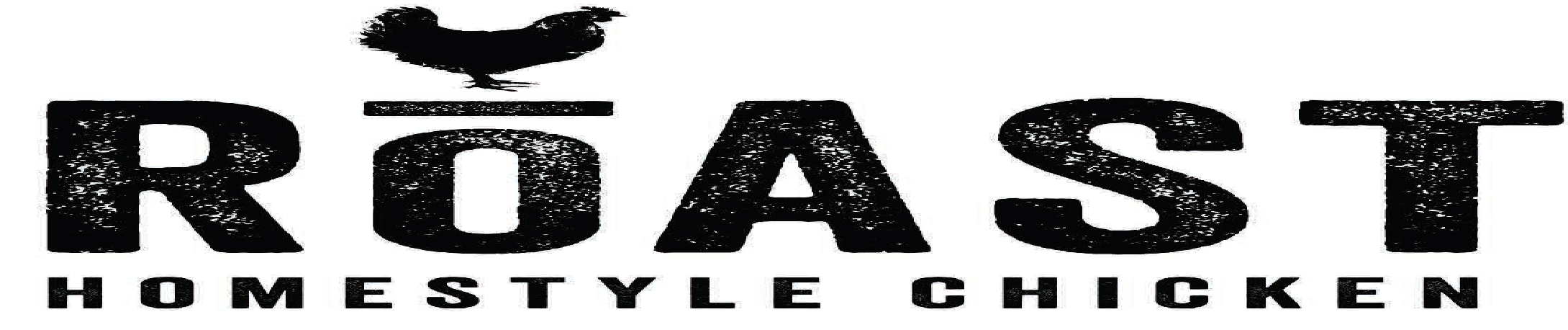 Garlic croutons for salad								Yield: 1 gallonIngredients:White bread for croutons 					8 pcs.  oil								1cupGarlic powder							3 teaspoonsKosher salt							2 teaspoonBlack pepper, freshly ground					1/2 teaspoon Paprika							1 teaspoonProcedure:.	Step 1: measure & mix all ingredients	 Step 2: Trim the bread crust and cut the bread into a small dice ½”. Place the cut bread cubes on a cookie sheet. Place cookie sheet in hot oven for 5-10 minutes until bread is lightly toasted. Remove from the oven.	Step 3: store in containers Reserve the croutons.Cost Analysis:Ingredient:unitPrice per case/unitPrice per poundCost per ounceCost  per recipeWhite bread for croutons1 unit$25.44$0.53Fryer oil1 teaspoon$22.00$0.006Garlic powder	3 teaspoons$15.25$3.05$0.19$0.11Kosher salt2 teaspoon$26.50$0.74$0.05$0.02Black pepper, freshly ground	1/2 teaspoon$45.00$9.00$0.56$0.05Paprika1 teaspoon$16.00$3.20$0.20$0.03Total$0.746